ЧЕРНОПЕНСКИЙ  ВЕСТНИК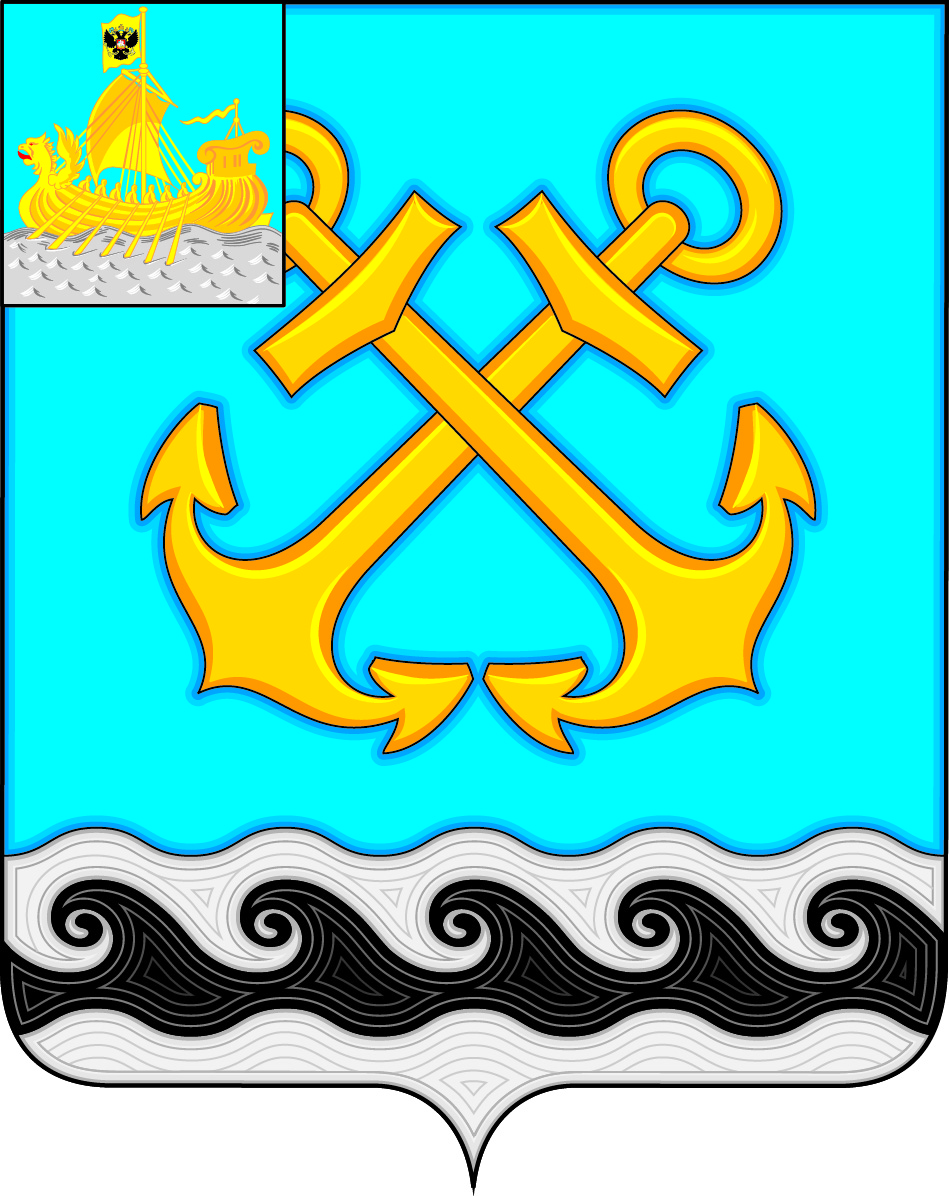 Информационный бюллетень Учредитель: Совет депутатов Чернопенского сельского поселения Костромского муниципального районаКостромской областиИнформационный бюллетеньвыходит с 30 ноября 2006 года             № 6      среда 03 мая 2017 года Сегодня в номере:Об утверждении муниципальной  программы «Формирование современной городской среды» на 2017-2021 годы» (Постановление администрации Чернопенского сельского поселения от 02.05.2017 г. № 31)……………………………………………………………………………………..стр.2О внесении изменений и дополнений в Решение Совета депутатов МО Чернопенское сельское поселение от 22.12.2016г. № 57( в редакции  решения от 26.01.2017г от 28.02.2017г № 9 от 30.03.2017 г. № 15 ) (Решение Совета депутатов от 27.04.2017 г. № 16)………………………………………………стр.21Об утверждении Положения о проверке достоверности и полноты сведений о доходах, об имуществе и обязательствах имущественного характера, представляемых депутатами  Совета депутатов Чернопенского сельского поселения Костромского муниципального района Костромской области соблюдения ими требований к должностному поведению (Решение Совета депутатов от 27.04.2017 г. № 17)………………………………..ст. 41О составе комиссии муниципального образования Чернопенское сельское поселение Костромского муниципального района Костромской области по контролю за достоверностью сведений о доходах, расходах, об имуществе и обязательствах имущественного характера, представляемых депутатами,  и соблюдения ими ограничений, запретов, требований о предотвращении или урегулировании конфликта интересов, исполнения обязанностей, которые установлены Федеральным законом от 25 декабря 2008 года № 273-ФЗ  «О противодействии коррупции» и другими федеральными законами (Решение Совета депутатов от 27.04.2017 г. № 18)……………………………………стр. 48«О внесении изменений и дополнений в Устав муниципального образования Чернопенское сельское поселение Костромского муниципального района Костромской области» (Решение Совета депутатов от 27.04.2017 г. № 19)…………………………………………………………………………………...стр. 50АДМИНИСТРАЦИЯ ЧЕРНОПЕНСКОГО СЕЛЬСКОГО ПОСЕЛЕНИЯКОСТРОМСКОГО МУНИЦИПАЛЬНОГО РАЙОНАКОСТРОМСКОЙ ОБЛАСТИП О С Т А Н О В Л Е Н И Е 02.05.2017 года      № 31                                                                 	п.Сухоногово       В соответствии с Федеральным законом от 06.10.2003 № 131 – ФЗ «Об общих   принципах организации местного самоуправления в Российской Федерации», Уставом муниципального образования Чернопенское сельское поселение Костромского муниципального района Костромской области,           администрация   ПОСТАНОВЛЯЕТ:      1.     Утвердить     муниципальную     программу    «Формирование современной городской среды» на 2017-2021 годы» (приложение).      2.   Контроль за выполнением настоящего постановления оставляю за собой.          3.   Настоящее постановление вступает в силу с момента  опубликования в информационном бюллетене «Чернопенский вестник».Глава Чернопенского сельского поселения      		                                                       Е.Н.Зубова                                                                                     Приложение                                                                                   УТВЕРЖДЕНА                                                                     постановлением администрации                                                                                                                                                                     Чернопенского сельского поселения                                                                                 от    02.05.2017 №  31Муниципальная  программа«Формирование современной городской среды» на 2017-2021 годы»Раздел I. ПАСПОРТ МУНИЦИПАЛЬНОЙ ПРОГРАММЫ «ФОРМИРОВАНИЕ СОВРЕМЕННОЙ ГОРОДСКОЙ СРЕДЫ» НА 2017-2021 ГОДЫ»РАЗДЕЛ II. ХАРАКТЕРИСТИКА ТЕКУЩЕГО СОСТОЯНИЯСФЕРЫ РЕАЛИЗАЦИИ ПРОГРАММЫ    Программа направлена на создание условий для развития системы комплексного благоустройства на территории Чернопенского сельского поселения, с целью повышения привлекательности внешнего вида населенных пунктов, улучшения условий для проживания, трудовой деятельности и отдыха населения.        Большинство дворовых территорий п.Сухоногово в настоящее время не обеспечивают комфортных условий для жизни, деятельности и отдыха населения и нуждаются в ремонте или реконструкции. Это отрицательно сказывается на внешней привлекательности и уровне благоустроенности Чернопенского сельского поселения.    Дворовые территории многоквартирных жилых домов имеют большое значение в благоустройстве населенных пунктов. Под дворовыми территориями многоквартирных домов понимается совокупность территорий, прилегающих к многоквартирным домам, с расположенными на них объектами, предназначенными для обслуживания и эксплуатации таких домов, и элементами благоустройства этих территорий, в том числе местами стоянки автотранспортных средств, тротуарами и автомобильными дорогами, включая автомобильные дороги, образующие проезды к территориям, прилегающим к многоквартирным домам.    По состоянию на 1 января 2017 года на территории п.Сухоногово расположено 25 домов, общая площадь дворовых территорий 6,9 тыс. кв.м.    Количество благоустроенных дворовых территорий (оборудованными местами для проведения досуга и отдыха разными группами населения (спортивные площадки, детские площадки и т.д.), малыми архитектурными формами) 6 единиц.        Доля благоустроенных дворовых территорий многоквартирных домов от общего количества дворовых территорий многоквартирных дворов составляет 24 % (площадь 1,7 тыс. кв. м.)        Охват населения благоустроенными дворовыми территориями составляет 480 человек, что составляет 24 % - доля населения, проживающего в жилом фонде с благоустроенными дворовыми территориями от общей численности населения муниципального образования.            Проблемы  благоустройства дворовых территорий  на сегодня весьма актуальны и не решены в полном объеме в связи с недостаточным финансированием.    Анализ  сферы благоустройства показал, что в последние годы на территории п.Сухоногово проводилась  работа по благоустройству дворовых территорий.  По инициативе жителей домов №№1, 3 по ул. Костромской  и домов №№5, 7 по ул. 70 лет Октября п. Сухоногово был приобретен спортивно-игровой уголок и установлен во дворе с помощью жителей.    Также был приобретен комплект игрового оборудования для детской площадки из десяти  предметов  и установлен во дворе многоквартирных домов № 1,3 по ул. 70 лет Октября, п. Сухоногово. Проводилась вырубка  аварийных и представляющих опасность деревьев в  п. Сухоногово.       Принимаемые в последнее время меры по частичному благоустройству дворовых территорий не приводят к должному результату, поскольку не основаны на последовательном подходе к решению проблемы и не позволяют консолидировать денежные средства для достижения поставленной цели.    К   благоустройству     дворовых     территорий   необходим последовательный комплексный подход, рассчитанный на среднесрочный период, который предполагает использование программно-целевых методов, обеспечивающих увязку реализации мероприятий по срокам, ресурсам и исполнителям.    Комплексное решение проблемы окажет положительный эффект на санитарно-эпидемиологическую обстановку, предотвратит угрозу жизни и безопасности граждан, будет способствовать повышению уровня их комфортного проживания.Раздел III. ЦЕЛИ, ЗАДАЧИ, СРОКИ И ОЖИДАЕМЫЕ РЕЗУЛЬТАТЫ РЕАЛИЗАЦИИ МУНИЦИПАЛЬНОЙ ПРОГРАММЫ    1.  Основной  целью  программы  является  повышение уровня благоустройства территории Чернопенского сельского поселения Костромского муниципального района Костромской области.      Цель программы определена в соответствии с пунктами 5, 19 части 1 статьи 14 Федерального Закона от 06.10.2003 № 131-ФЗ «Об общих принципах организации местного самоуправления в Российской Федерации».      2. Для достижения поставленной цели предусматриваются следующие задачи:- Повышение уровня благоустройства дворовых территорий поселка Сухоногово.- Повышение уровня вовлеченности заинтересованных граждан, организаций в реализации мероприятий по благоустройству территории поселка Сухоногово.          3. Программа формируется на 2017-2021 годы.           4. Ожидаемые результаты реализации программы    В ходе  реализации  программы  планируется достичь следующих результатов:   1.  Приведение  в нормативное состояние  дворовых территорий п.Сухоногово —   3879,7  м кв.     2. Проведение субботников по благоустройству дворовых территорий п.Сухоногово в весенний и осенний период.РАЗДЕЛ IV. ОБЪЕМЫ И ИСТОЧНИКИ ФИНАНСИРОВАНИЯ ПРОГРАММЫ       Общий объем финансирования программыВсего — 3 586, 070  тыс. рублей2017 год:1 010,413 тыс. рублей, в том числе:1)  средства областного бюджета — 757,810 тыс. рублей;2) средства местного бюджета — 252,603 тыс. рублей   2018-2021:3 586,070 тыс. рублей, в том числе:1)  средства областного бюджета — 2 689,5525 тыс. рублей;2) средства местного бюджета — 896,5175 тыс. рублейРАЗДЕЛ V. ПЕРЕЧЕНЬ МЕРОПРИЯТИЙ ПРОГРАММЫ   Мероприятия  программы направлены на повышение уровня и совершенствование системы внешнего благоустройства  дворовых территорий многоквартирных домов, а также на создание положительной санитарно-эпидемиологической обстановки, условий для безопасного и комфортного проживания населения. Минимальный перечень работ по благоустройству дворовых территорий    Минимальный перечень видов работ по благоустройству дворовых территорий включает в себя ремонт дворовых проездов.Дополнительный перечень работ по благоустройству дворовых территорий      Дополнительный  перечень  работ  по  благоустройству  дворовых территорий отсутствует   Условия  о  форме  и  минимальной  доле  трудового  участия заинтересованных лиц, организаций в выполнении минимального  перечня работ по благоустройству          Условия  о  форме  и  минимальной   доле  трудового   участия жителей в выполнении минимального  перечня работ по благоустройству принимается добровольно на общем собрании собственников жилых помещений многоквартирных жилых домов.     В  случае  принятия  решения  о  трудовом  участии   жителей в выполнении минимального   перечня работ по благоустройству - количество жителей, принимающих трудовое участие, а также его периодичность в выполнении работ по благоустройству (не менее 1 раза за период проведения работ по благоустройству дворовой территории) устанавливается физическим или юридическим лицом, представляющим интересы собственников помещений в многоквартирных домах, дворовые территории которых участвуют в программе, уполномоченным общим собранием собственников помещений многоквартирного дома (далее - инициативная группа).     Инициативная  группа  по  окончании  работ  по  благоустройству представляет в администрацию Чернопенского сельского поселения отчет о трудовом участии жителей многоквартирного дома, территория которого благоустраивалась, с приложением подтверждающих фотоматериалов.Порядок разработки, обсуждения с заинтересованными лицами и утверждения дизайн-проектов благоустройства дворовой территории, включенной в программе          Дизайн–проект создается для каждой дворовой территории   состоит из:-  титульного листа с указанием адреса объекта благоустройства;-  пояснительной записки, указывающей объемы и виды работ;-  план – схемы размещения объектов благоустройства на дворовой территории (при наличии);-  листа визуализации элементов благоустройства, которые будут установлены на объекте благоустройства;-  листа согласования дизайн – проекта.   Порядок разработки, обсуждения с заинтересованными лицами и утверждения дизайн - проектов благоустройства дворовых территорий,  включенных в программу устанавлен в приложении №1 к муниципальной программе.        Адресный перечень мероприятий программы  представлен в приложении №2 к настоящей программе (перечень подлежит уточнению по результатам рассмотрения общественного обсуждения программы).РАЗДЕЛ VI. МЕХАНИЗМ РЕАЛИЗАЦИИ ПРОГРАММЫ      Исполнителем  программы   является администрация Чернопенского сельского поселения Котромского муниципального района Костромской области.          Исполнитель программы:          а) координирует и осуществляет деятельность  мероприятий программы;        б)  предоставляет  сведения, необходимые для проведения мониторинга реализации программы, проверки отчетности реализации программы;          в) разрабатывают и согласовывают проект изменений в программу;      г) осуществляют оценку эффективности реализации программы путем определения степени достижения целевых показателей программы и полноты использования средств.       д)   подписывают   акты   выполненных   работ   в   соответствии   с заключенными муниципальными контрактами и договорами.Приложение №1к Муниципальной программеПОРЯДОКразработки, обсуждения с заинтересованными лицами и утверждения дизайн-проектов благоустройства дворовой территории, включаемых в муниципальную программу  формирования современной городской среды на территории Чернопенского сельского поселения на 2017-2021 годы1. Настоящий порядок устанавливает процедуру разработки, обсуждения с заинтересованными лицами и утверждения дизайн-проектов благоустройства дворовой территории, включаемых в муниципальную программу  формирования современной городской среды на территории Чернопенского сельского поселения  (далее  - Порядок).  2. Для целей Порядка  применяются следующие понятия:2.1. дворовая территория - совокупность территорий, прилегающих к многоквартирным домам, с расположенными на них объектами, предназначенными для обслуживания и эксплуатации таких домов, и элементами благоустройства этих территорий, в том числе парковками (парковочными местами), тротуарами и автомобильными дорогами, включая автомобильные дороги, образующие проезды к территориям, прилегающим к многоквартирным домам;     2.2.   заинтересованные   лица   -   собственники   помещений   в многоквартирных домах, собственники иных зданий и сооружений, расположенных в границах дворовой территории, подлежащей благоустройству.	3. Разработка дизайн - проекта обеспечивается администрацией Чернопенского сельского поселения Костромского муниципального района Костромской области (далее - администрация). 4. Дизайн-проект разрабатывается в отношении дворовых территорий, прошедших  отбор,  исходя из даты представления предложений заинтересованных лиц в пределах выделенных лимитов бюджетных ассигнований. В дизайн - проект включается текстовое и визуальное описание проекта благоустройства, в том числе концепция проекта и перечень (в том числе визуализированный) элементов благоустройства, предполагаемых к размещению на соответствующей территории.Содержание дизайн-проекта зависит от вида и состава планируемых работ. Дизайн-проект  может быть подготовлен в  виде проектно-сметной документации или  в упрощенном виде - изображение дворовой территории на топографической съемке в масштабе с отображением текстового и визуального описания проекта  благоустройства дворовой территории   исходя из минимального   перечня работ, с описанием работ и мероприятий, предлагаемых к выполнению, со сметным расчетом  стоимости работ исходя из единичных расценок.   6.  Разработка дизайн-проекта осуществляется с учетом местных нормативов градостроительного проектирования  муниципального образования Чернопенское сельское поселение Костромского муниципального района Костромской области, утвержденных решением Совета депутатов Чернопенского сельского поселения от 24.11.2016 года № 54.   7. Разработка дизайн - проекта включает следующие стадии: 7.1. осмотр дворовой территории, предлагаемой к благоустройству, совместно с представителем заинтересованных лиц;   7.2. разработка дизайн - проекта;   7.3. согласование дизайн-проекта благоустройства дворовой территории  с представителем заинтересованных лиц;   7.4. утверждение дизайн-проекта общественной  комиссией. 8.  Представитель  заинтересованных  лиц обязан рассмотреть представленный дизайн-проект в срок не превышающий двух календарных дней с момента его получения и представить в администрацию согласованный дизайн-проект или мотивированные замечания.  В случае не урегулирования замечаний, администрация передает дизайн-проект с замечаниями представителя заинтересованных лиц общественной  комиссии для проведения обсуждения с участием представителя заинтересованных лиц и принятия решения по дизайн-проекту.  9. Дизайн - проект утверждается общественной  комиссией, решение об утверждении оформляется в виде протокола заседания комиссии.Приложение№2к Муниципальной программеАдресный реестрПриложение №3к Муниципальной программеПорядок аккумулирования и расходования средств заинтересованных лиц, направляемых на выполнение дополнительного перечня работ по благоустройству дворовых территорий п.Сухоногово1. Общие положенияНастоящий Порядок регламентирует процедуру аккумулирования и использования денежных средств (далее – аккумулирование средств), поступающих от собственников помещений в многоквартирных домах, собственников иных зданий и сооружений, расположенных в границах дворовой территории, подлежащей благоустройству (далее – заинтересованные лица), направляемых на выполнение дополнительного перечня работ по благоустройству дворовых территорий п.Сухоногово в рамках муниципальной программы «Формирование современной городской среды» на 2017-2021 годы (далее – Программа), механизм контроля за их расходованием, а также устанавливает порядок и формы трудового и финансового участия заинтересованных лиц в выполнении указанных работ.  В целях реализации настоящего Порядка используются следующие понятия:а) дополнительный перечень работ – установленный постановлением администрации перечень работ по благоустройству дворовой территории, софинансируемых за счет средств заинтересованных лиц;б) трудовое участие – добровольная безвозмездная трудовая деятельность заинтересованных лиц, имеющая социально полезную направленность, не требующая специальной квалификации и выполняемая в качестве трудового участия заинтересованных лиц при осуществлении видов работ из дополнительного перечня работ по благоустройству дворовых территорий п.Сухоногово;в) финансовое участие – финансирование выполнения видов работ из дополнительного перечня работ по благоустройству дворовых территорий п.Сухоногово за счет участия заинтересованных лиц в размере не менее 5 процентов от общей стоимости соответствующего вида работ;г) общественная комиссия – комиссия, создаваемая в соответствии с постановлением администрации  Чернопенского сельского поселения Костромского муниципального района Костромской области (далее - администрация) для рассмотрения и оценки предложений заинтересованных лиц, а также реализации контроля за реализацией Программы.2. Порядок и форма участия  (трудовое и (или) финансовое) заинтересованных лиц в выполнении работ         Заинтересованные лица принимают участие  в реализации мероприятий по благоустройству дворовых территории в рамках минимального и дополнительного перечней работ по благоустройству в форме трудового и (или) финансового участия.Организация трудового и (или) финансового участия осуществляется заинтересованными лицами в соответствии с решением общего собрания собственников помещений в многоквартирном доме, дворовая территория которого подлежит благоустройству, оформленного соответствующим протоколом общего собрания собственников помещений в многоквартирном доме. Финансовое (трудовое) участие заинтересованных лиц в выполнении мероприятий по благоустройству дворовых территорий должно подтверждаться документально в зависимости от избранной формы такого участия.Документы, подтверждающие форму участия заинтересованных лиц в реализации мероприятий по благоустройству, предусмотренных минимальным и (или) дополнительным перечнями, предоставляются в администрацию.В качестве документов, подтверждающих финансовое участие, могут быть представлены копии платежных поручений о перечислении средств или внесении средств на счет, открытый в установленном порядке, копия ведомости сбора средств с физических лиц, которые впоследствии также вносятся на счет, открытый в соответствии с настоящим Порядком. Документы, подтверждающие финансовое участие, представляются в администрацию не позднее 2 дней со дня перечисления денежных средств в установленном порядке.В качестве документов (материалов), подтверждающих трудовое участие могут быть представлены отчет подрядной организации о выполнении работ, включающей информацию о проведении мероприятия с трудовым участием граждан, отчет совета многоквартирного дома, лица, управляющего многоквартирным домом о проведении мероприятия с трудовым участием граждан. При этом, рекомендуется в качестве приложения к такому отчету представлять фото-, видеоматериалы, подтверждающие проведение мероприятия с трудовым участием граждан.Документы, подтверждающие трудовое участие, представляются в администрацию не позднее 10 календарных дней со дня окончания работ, выполняемых заинтересованными лицами.При выборе формы финансового участия заинтересованных лиц в реализации мероприятий по благоустройству дворовой территории в рамках дополнительного перечня (минимального перечня - в случае принятия такого решения) работ по благоустройству доля участия определяется как процент от стоимости мероприятий по благоустройству дворовой территории.3. Условия аккумулирования и расходования средствВ случае включения заинтересованными лицами в заявку работ, входящих в дополнительный перечень работ по благоустройству дворовых территорий, установленный постановлением администрации, денежные средства заинтересованных лиц перечисляются на лицевой счет администратора доходов бюджета Чернопенского сельского поеления Костромского муниципального района Костромской области.Лицевой счет для перечисления средств заинтересованных лиц, направляемых для выполнения дополнительного перечня работ по благоустройству дворовых территорий, может быть открыт администрацией в российских кредитных организациях, величина собственных средств (капитала) которых составляет не менее 20 миллиардов рублей, либо в органах казначейства.После утверждения дизайн-проекта общественной  комиссией и его согласования с представителем заинтересованных лиц администрация заключает с представителями заинтересованных лиц, принявшими решение о благоустройстве дворовых территорий, соглашение, в котором указывается объект благоустройства, реквизиты для перечисления средств, определяются порядок и сумма перечисления денежных средств заинтересованными лицами, а также реквизиты счета, на который подлежат возврату денежные средства заинтересованных лиц в случаях определенных соглашением.Объем денежных средств, подлежащих перечислению заинтересованными лицами, определяется в соответствии со сметным расчетом, а также исходя из  нормативной стоимости (единичных расценок) работ по благоустройству дворовых территорий и объема работ, указанного в дизайн-проекте, и составляет не менее 5 процентов от общей стоимости соответствующего вида работ из дополнительного перечня работ.Фактический объем денежных средств, подлежащих перечислению заинтересованными лицами, может быть изменен по итогам осуществления закупки товара, работы, услуги в соответствии с положениями Федерального закона от 05.04.2013 № 44-ФЗ «О контрактной системе в сфере закупок товаров, работ, услуг для обеспечения государственных и муниципальных нужд», а также с учетом стоимости фактически выполненных работ.Перечисление денежных средств заинтересованными лицами осуществляется в течение десяти дней с момента подписания соглашения.В случае, если денежные средства в полном объеме не будут перечислены в срок, установленный в абзаце первом настоящего пункта, то заявка такого многоквартирного дома в части  выполнения дополнительного перечня работ по благоустройству территории выполнению не подлежит. Перечень дворовых территорий, подлежащих благоустройству в рамках Программы, подлежит корректировке с включением следующих по очередности дворовых территорий, прошедших отбор в пределах лимитов бюджетных ассигнований, предусмотренных Программой. В таком случае заинтересованные лица, дворовые территории которых были включены в Программу в связи с корректировкой и их заявка предусматривает выполнение работ из дополнительного перечня, обязуются перечислить денежные средства  в порядке и на условиях, определенных соглашением.Денежные средства считаются поступившими в доход бюджета Чернопенского сельского поселения с момента их зачисления на лицевой счет.На сумму планируемых поступлений увеличиваются бюджетные ассигнования администрации как главному распорядителю бюджетных средств с последующим доведением в установленном порядке лимитов бюджетных обязательств для осуществления целевых расходов, предусмотренных Программой.Администрация осуществляет учет поступающих от заинтересованных лиц денежных средств в разрезе многоквартирных домов, дворовые территории которых подлежат благоустройству.Администрация обеспечивает ежемесячное опубликование на официальном сайте  в информационно-телекоммуникационной сети «Интернет» данных о поступивших от заинтересованных лиц денежных средствах в разрезе многоквартирных домов, дворовые территории которых подлежат благоустройству.Администрация ежемесячно обеспечивает направление данных о поступивших от заинтересованных лиц денежных средствах в разрезе многоквартирных домов, дворовые территории которых подлежат благоустройству, в адрес общественной  комиссии.Расходование аккумулированных денежных средств заинтересованных лиц осуществляется администрацией на финансирование дополнительного перечня работ по благоустройству дворовых территорий в соответствии с утвержденным дизайн-проектом благоустройства дворовых территорий, утвержденного общественной  комиссией и согласованного с представителем заинтересованных лиц. Расходование денежных средств осуществляется путем принятия и оплаты обязательств в соответствии с бюджетным законодательством и иными нормативными правовыми актами, регулирующими бюджетные правоотношения.Контроль за целевым расходованием аккумулированных денежных средств заинтересованных лиц осуществляется администрацией в соответствии с бюджетным законодательством.Приложение №4к Муниципальной программеМинимальный перечень работпо благоустройству дворовых территориймногоквартирных домовПриложение №5к Муниципальной программеОриентировочные (примерные) единичные расценки на элементы благоустройства дворовых территорийКОСТРОМСКАЯ ОБЛАСТЬКОСТРОМСКОЙ МУНИЦИПАЛЬНЫЙ РАЙОНСОВЕТ ДЕПУТАТОВЧЕРНОПЕНСКОГО СЕЛЬСКОГО ПОСЕЛЕНИЯвторого созыва  РЕШЕНИE 27 апреля 2017   года  № 16    				                          п. СухоноговоЗаслушав информацию  экономиста    об изменении доходной и расходной части бюджета  Чернопенского сельского поселения на 2017 год , Совет депутатов решил:  1. Внести следующие изменения и дополнения в решение Совета депутатов  № 57 от 22 декабря 2016  года  «О бюджете Чернопенского сельского поселения Костромского муниципального района на 2017 год» ( в редакции  решения совета депутатов от 26.01.2017 №1, от 28.02.2017г № 9, 30.03.2017г. № 15)1.1.  Увеличить      доходную часть    бюджета  на   779 110    рублей,  в том числе  за счет  увеличения   собственных  доходов   на 15 000  рублей, за счет  увеличения безвозмездных поступлений  на 764 110  рублей  .1.2.   Увеличить      расходную часть бюджета  поселения  на    799 929    рублей.1.3 Пункт 1 решения  изложить в следующей редакции:  Утвердить бюджет Чернопенского сельского поселения на 2017 год,  с учетом внесенных изменений по доходам  в размере  13  170 801     рубль,  по расходам в размере  14 167 679  рублей  с дефицитом   бюджета    996 878       рублей  .1.4. Приложение №1 « Источники финансирования  дефицита бюджета Чернопенского сельского поселения на 2017 год »,  Приложение  № 5 «Объем поступлений доходов в бюджет Чернопенского сельского поселения на 2017 год», Приложение № 6 Ведомственная структура , распределение бюджетных ассигнований по разделам, подразделам, целевым статьям и видам расходов классификации расходов бюджетов Российской Федерации бюджета Чернопенского  сельского поселения на 2017 год изложить в новой редакции.1.5.Установить верхний предел муниципального долга Чернопенского  сельского  поселения Костромского муниципального района по состоянию на 1 января 2018 года в сумме  622   тыс. рублей.23.Установить предельный объем муниципального долга Чернопенского сельского  поселения  Костромского муниципального района на 2017 год в  5770   2тыс. рублей..24.Утвердить программу муниципальных внутренних заимствований  Чернопенского сельского поселения  на 2017 год согласно приложению  7 к настоящему Решению   2. Настоящее решение вступает в силу с момента подписания и подлежит  опубликованию  в информационном бюллетене «Чернопенский вестник».Глава Чернопенского сельского поселения   Костромского муниципального района Костромской области                                               			Е.Н.Зубова                                                                                                       	  Приложение №1к решению Совета депутатовЧернопенского сельского № 57 от 22.12.2016г. ( в редакции № 16 от 27.04.2017г.)Источники финансирования дефицитабюджета Чернопенского  сельского поселения на 2017 год                                                                                                   Приложение № 7                                                                                                                    к решению  Совета  депутатов                                                                                                               Чернопенского сельского  поселения                                                                                     Костромского муниципального                                                                                                     района   от    22.12.16 г. № 57  ( в редакции                                                                                                                       от   27.04.17г  № 16)                                                    ПРОГРАММА 		       муниципальных внутренних заимствований 	       		    Чернопенского сельского поселения                                                         на 2017  год.КОСТРОМСКАЯ ОБЛАСТЬКОСТРОМСКОЙ МУНИЦИПАЛЬНЫЙ РАЙОНСОВЕТ ДЕПУТАТОВ ЧЕРНОПЕНСКОГО СЕЛЬСКОГО ПОСЕЛЕНИЯвторого созываРЕШЕНИЕ 27 апреля 2017 года  № 17						п. СухоноговоВ соответствии с Федеральными законами от 25.12.2008 №273-ФЗ «О противодействии коррупции», от 03.12.2012 № 230-ФЗ «О контроле за соответствием расходов лиц, замещающих государственные должности, и иных лиц их доходам», руководствуясь Уставом муниципального образования Чернопенское сельское поселение Костромского муниципального района Костромской области, Совет Чернопенского сельского поселения Чернопенского сельского поселения Костромского муниципального района Костромской области третьего созыва, РЕШИЛ:1. Утвердить прилагаемое Положение о проверке достоверности и полноты сведений о доходах, об имуществе и обязательствах имущественного характера, представляемых депутатами  Совета депутатов Чернопенского сельского поселения Костромского муниципального района Костромской области соблюдения ими требований к должностному поведению.2. Настоящее решение Совета депутатов вступает в силу с момента подписания и распространяет свои действия на правоотношение возникшие с 01 января 2017 года.23. Опубликовать (обнародовать) настоящее решение в информационном бюллетене «Чернопенский вестник» и разместить на официальном сайте Администрации муниципального образования Чернопенское сельское поселение Костромского муниципального района Костромской области в сети Интернет.4. Контроль за исполнением настоящего решения оставляю за собой.Глава Чернопенского сельское поселения Костромского муниципального района Костромской области 								Е.Н. ЗубоваПриложение Утверждено:решением Совета депутатовмуниципального образования Чернопенское сельское поселение Костромского муниципального района Костромской областиот   27.04.2017    года  № Положение о проверке достоверности и полноты сведений о доходах, об имуществе и обязательствах имущественного характера, представляемых депутатами  Совета депутатов муниципального образования Чернопенское сельское поселение Костромского муниципального района Костромской области и соблюдения ими требований к должностному поведению1. Настоящее Положение в соответствии федеральным законом от 25.12.2008 года №273-ФЗ «О противодействии коррупции» определяет порядок проведения проверки:а) достоверности и полноты сведений о доходах, об имуществе и обязательствах имущественного характера, представляемых депутатами  Совета депутатов муниципального образования Чернопенское сельское поселение Костромского муниципального района Костромской области (далее – депутатами  Совета депутатов);б) соблюдения депутатами  Совета депутатов  ограничений и запретов, соблюдения обязанностей установленных федеральным законом от 25.12.2008 №273-ФЗ «О противодействии коррупции» и иными федеральными законами (далее – требования к должностному поведению);2. Проверка проводится Комиссией по контролю за достоверностью сведений о доходах, об имуществе и обязательствах имущественного характера, представляемых депутатами  Совета депутатов муниципального образования Чернопенское сельское поселение Костромского муниципального района Костромской области и по соблюдению требований к должностному поведению депутатов  Совета депутатов муниципального образования Чернопенское сельское поселение Костромского муниципального района Костромской области и урегулированию конфликта интересов (далее – Комиссия), по решению Главы муниципального образования Чернопенское сельское поселение Костромского муниципального района Костромской области. Решение о проведении проверки принимается отдельно в отношении каждого депутата  Совета депутатов  и оформляется в письменной форме.3. Основанием для проведения проверки является достаточная информация, представленная в письменной форме:3.1. информация секретаря Комиссии о непредставлении депутатом  Совета депутатов  сведений о своих доходах, об имуществе и обязательствах 2имущественного характера, а также сведений о доходах, об имуществе и обязательствах имущественного характера своих супруги (супруга) и несовершеннолетних детей;3.2. информация, свидетельствующая о недостоверности и (или) неполноте сведений, указанных в подпункте «а» пункта 1 настоящего Положения, и (или) о несоблюдении депутатом  Совета депутатов  требований к должностному поведению, представленная секретарём Комиссии;3.3. информация, свидетельствующая о недостоверности и (или) неполноте сведений, указанных в подпункте «а» пункта 1 настоящего Положения, и (или) о несоблюдении депутатом  Совета депутатов  требований к должностному поведению, если такая информация представлена:а) правоохранительными и другими государственными органами, органами местного самоуправления и их должностными лицами;б) постоянно действующими руководящими органами политических партий и зарегистрированных в соответствии с законом иных общероссийских общественных объединений, не являющихся политическими партиями, а также региональных и местных отделений политических партий, межрегиональных, региональных и местных общественных объединений;в) редакциями общероссийских, региональных и местных средств массовой информации.4. Информация анонимного характера не может служить основанием для проведения проверки.5. При недостаточности информации, представленной органами и организациями, указанными в пункте 3 настоящего Положения, Комиссия вправе обратиться к ним за дополнительными сведениями.6. Проверка осуществляется, как правило, в срок, не превышающий 60 дней со дня принятия решения о ее проведении. Срок проверки может быть продлен до 90 дней по решению Главы муниципального образования Чернопенское сельское поселение Костромского муниципального района Костромской области.7. При осуществлении проверки Комиссия вправе:а) проводить беседу с депутатом  Совета депутатов;б) изучать представленные депутатом  Совета депутатов  сведения о доходах, об имуществе и обязательствах имущественного характера и дополнительные материалы;в) получать от депутата  Совета депутатов  пояснения по представленным им сведениям о доходах, об имуществе и обязательствах имущественного характера и материалам;г) направлять в установленном порядке запрос (кроме запросов, касающихся осуществления оперативно-розыскной деятельности или ее результатов) в органы прокуратуры Российской Федерации и Костромской 3области, иные федеральные государственные органы, государственные органы субъектов Российской Федерации, территориальные органы федеральных государственных органов, органы местного самоуправления, на предприятия, в учреждения, организации и общественные объединения (далее - государственные органы и организации) об имеющихся у них сведениях: о доходах, об имуществе и обязательствах имущественного характера депутата  Совета депутатов, его супруги (супруга) и несовершеннолетних детей; о соблюдении депутатом  Совета депутатов  требований к должностному поведению;д) наводить справки у физических лиц и получать от них информацию с их согласия;е) осуществлять анализ сведений, представленных депутатом  Совета депутатов  в соответствии с законодательством Российской Федерации о противодействии коррупции.8. В запросе, предусмотренном подпунктом «г» пункта 7 настоящего Положения, указываются: а) фамилия, имя, отчество руководителя государственного органа или организации, в которые направляется запрос;б) нормативный правовой акт, на основании которого направляется запрос;в) фамилия, имя, отчество, дата и место рождения, место регистрации, жительства и (или) пребывания, должность и место работы (службы), вид и реквизиты документа, удостоверяющего личность, депутата  Совета депутатов, его супруги (супруга) и несовершеннолетних детей, сведения о доходах, об имуществе и обязательствах имущественного характера которых проверяются, либо депутата  Совета депутатов, в отношении которого имеются сведения о несоблюдении им требований к должностному поведению;г) содержание и объем сведений, подлежащих проверке;д) срок представления запрашиваемых сведений;е) фамилия, инициалы и номер телефона лица, подготовившего запрос;ж) идентификационный номер налогоплательщика (в случае направления запроса в налоговые органы Российской Федерации);з) другие необходимые сведения.9. Запросы в кредитные организации, налоговые органы Российской Федерации и органы, осуществляющие государственную регистрацию прав на недвижимое имущество и сделок с ним, направляются руководителями (должностными лицами) федеральных государственных органов, перечень которых утвержден Указом Президента Российской Федерации от 2 апреля 2013 года № 309 «О мерах по реализации отдельных положений Федерального закона «О противодействии коррупции», на основании обращения Главы муниципального образования Чернопенское сельское поселение Костромского муниципального района Костромской области. К 4письменному обращению прилагается проект запроса, содержащий сведения, предусмотренные пунктом 8 настоящего Положения. 10. Запрос подписывается Главой муниципального образования Чернопенское сельское поселение Костромского муниципального района Костромской области за исключением запросов, в отношении которых законодательством Российской Федерации установлен иной порядок их направления.11. Комиссия при проведении проверки обеспечивает: а) уведомление в письменной форме депутата  Совета депутатов, о начале в отношении его проверки и разъяснение ему содержания подпункта «б» настоящего пункта - в течение двух рабочих дней со дня получения соответствующего решения;б) проведение в случае обращения депутата  Совета депутатов, беседы с ним, в ходе которой он должен быть проинформирован о том, какие сведения, представляемые им в соответствии с настоящим Положением, и соблюдение каких требований к должностному поведению подлежат проверке, - в течение семи рабочих дней со дня обращения депутата  Совета депутатов, а при наличии уважительной причины - в срок, согласованный с депутатом  Совета депутатов.12. По окончании проверки председатель Комиссии обязан ознакомить депутата  Совета депутатов с результатами проверки с соблюдением законодательства Российской Федерации о государственной тайне.13. Депутат  Совета депутатов  вправе: а) давать пояснения в письменной форме: в ходе проверки; по вопросам, указанным в подпункте «б» пункта 11 настоящего Положения; по результатам проверки;б) представлять дополнительные материалы и давать по ним пояснения в письменной форме;в) обращаться в Комиссию с подлежащим удовлетворению ходатайством о проведении с ним беседы по вопросам, указанным в подпункте «б» пункта 11 настоящего Положения.14. Пояснения и дополнительные материалы, представленные депутатом  Совета депутатов, приобщаются к материалам проверки.15. Проверка осуществляется исходя из:а) имеющихся в Комиссии материалов;б) представленных депутатом  Совета депутатов  дополнительных материалов и пояснений к ним;в) ответов на направленные в установленном порядке запросы, указанные в подпункте «г» пункта 7 настоящего Положения.16. Комиссия принимает решение, в котором отражается ее позиция по поводу достоверности либо недостоверности информации, послужившей основанием для проведения проверки, а также рекомендации о возможных мерах по результатам проверки. 517. По окончании проверки Комиссия под роспись знакомит депутата  Совета депутатов  с результатами проверки.18. Решение Комиссии направляется Главе муниципального образования Чернопенское сельское поселение Костромского муниципального района Костромской области.19. Сведения о результатах проверки с письменного согласия Главы муниципального образования Чернопенское сельское поселение Костромского муниципального района Костромской области предоставляются Комиссией с одновременным уведомлением об этом депутата  Совета депутатов, в отношении которого проводилась проверка, органам и организациям, указанным в подпункте 3.3. пункта 3 настоящего Положения, представившим информацию, явившуюся основанием для проведения проверки, с соблюдением законодательства Российской Федерации о персональных данных и государственной тайне.20. При установлении в ходе проверки обстоятельств, свидетельствующих о наличии признаков преступления или административного правонарушения, материалы об этом представляются в государственные органы в соответствии с их компетенцией.21. Материалы проверки хранятся у секретаря Комиссии в течение трёх лет со дня ее окончания, после чего передаются в архив.КОСТРОМСКАЯ ОБЛАСТЬКОСТРОМСКОЙ МУНИЦИПАЛЬНЫЙ РАЙОНСОВЕТ ДЕПУТАТОВ ЧЕРНОПЕНСКОГО СЕЛЬСКОГО ПОСЕЛЕНИЯвторого созываРЕШЕНИЕ 27 апреля 2017 года  № 18						п. СухоноговоВ соответствии с пунктом 33 части 1 статьи 15, частью 7.1 статьи 40 Федерального закона от 06 октября 2003 года № 131-ФЗ «Об общих принципах организации местного самоуправления в Российской Федерации», частями 4, 4.1, 5 статьи 12.1 Федерального закона от 25 декабря 2008 года  № 273-ФЗ «О противодействии коррупции», статьей 2 Федерального закона от 03 декабря 2012 года № 230-ФЗ «О контроле за соответствием расходов лиц, замещающих государственные должности, и иных лиц их доходам», уставом муниципального образования Чернопенское сельское поселение Костромского муниципального района Костромской области, Положением о порядке проверки достоверности и полноты сведений о доходах, расходах, об имуществе и обязательствах имущественного характера, представляемых депутатами Совета депутатов муниципального образования Чернопенское сельское поселение Костромского муниципального района Костромской области и соблюдения ими ограничений, запретов, требований о предотвращении или урегулировании конфликта интересов, исполнения 2обязанностей, которые установлены Федеральным законом от 25 декабря 2008 года № 273-ФЗ «О противодействии коррупции» и другими федеральными законами, Совет депутатов Чернопенского сельского поселения   Чернопенского сельского поселения Костромского муниципального района Костромской области третьего созыва, РЕШИЛ :1. Образовать комиссию муниципального образования Чернопенское сельское поселение Костромского муниципального района Костромской области  по контролю за достоверностью сведений о доходах, расходах, об имуществе и обязательствах имущественного характера, представляемых депутатами, и соблюдения ими ограничений, запретов, требований о предотвращении или урегулировании конфликта интересов, исполнения обязанностей, которые установлены Федеральным законом от 25 декабря 2008 года № 273-ФЗ «О противодействии коррупции» и другими федеральными законами, на период полномочий Совета  депутатов Чернопенского сельского поселения Костромского муниципального района Костромской области третьего созыва, РЕШИЛ.2. Утвердить состав комиссии  муниципального образования Чернопенское сельское поселение Костромского муниципального района Костромской области по контролю за достоверностью сведений о доходах, расходах, об имуществе и обязательствах имущественного характера, представляемых депутатами, и соблюдения ими ограничений, запретов, требований о предотвращении или урегулировании конфликта интересов, исполнения обязанностей, которые установлены Федеральным законом от 25 декабря 2008 года № 273-ФЗ «О противодействии коррупции» и другими федеральными законами:Зубова Елена Николаевна -  председатель комиссии;Савина Галина Владимировна – секретарь комиссии;Кузнецова Ольга Владимировна – член комиссии;3. Настоящее решение вступает в силу со дня его подписания.Глава Чернопенского сельского поселения Костромского муниципального района Костромской области 								Е.Н. ЗубоваКОСТРОМСКАЯ ОБЛАСТЬКОСТРОМСКОЙ МУНИЦИПАЛЬНЫЙ РАЙОНСОВЕТ ДЕПУТАТОВЧЕРНОПЕНСКОГО СЕЛЬСКОГО ПОСЕЛЕНИЯтретьего созываРЕШЕНИЕ27 апреля  2017 года    №   19   						п. Сухоногово	                                        В целях приведения Устава муниципального образования Чернопенское сельское поселение Костромского муниципального района Костромской области в соответствие с действующим законодательством Российской Федерации, руководствуясь пунктом 1 части 10 статьи 35 Федерального закона от 06.10.2003 № 131-ФЗ «Об общих принципах организации местного самоуправления в Российской Федерации», и учитывая результаты публичных слушаний, Совет депутатов Чернопенского сельского поселения Костромского муниципального района Костромской областиРЕШИЛ:1. Внести в Устав муниципального образования Чернопенское сельское поселение Костромского муниципального района Костромской области, принятого решением от 18.11.2005 № 3 (в редакции решений Совета депутатов Чернопенского сельского поселения Костромского муниципального района Костромской области решения Совета депутатов Чернопенского сельского поселения Костромского муниципального района Костромской области от 30.10.2006 № 45, от 02.07.2007 № 19, от 31.01.2008 № 1, от 25.03.2010 № 13, от 30.09.2010 № 41, от 29.12.2011 № 66, от 29.11.2012 № 68, от 12.03.2015 № 15, от 29.10.2015 № 58), следующие изменения и дополнения:1.1 В части 1 статьи 7:1.1.1. пункты 7, 7.1, 7.2, 11, 20, 23, 27, 32, 38 признать утратившими силу;1.1.2.пункт 18 читать в новой редакции:«18) участие в организации деятельности по сбору (в том числе 2раздельному сбору) и транспортированию твердых коммунальных отходов;».1.2. Часть 1 статьи 7.1. дополнить пунктом 16 следующего содержания:«16) осуществление мероприятий в сфере профилактики правонарушений, предусмотренных Федеральным законом "Об основах системы профилактики правонарушений в Российской Федерации».1.3. Пункт 1 части 3 статьи 18 изложить в следующей редакции:«1) проект устава поселения, а также проект муниципального нормативного правового акта о внесении изменений и дополнений в данный устав, кроме случаев, когда в устав поселения вносятся изменения в форме точного воспроизведения положений Конституции Российской Федерации, федеральных законов, Устава Костромской области или законов Костромской области в целях приведения данного устава в соответствие с этими нормативными правовыми актами;»1.4. часть 12 статьи 28 изложить в следующей редакции:«12. Депутат Совета депутатов поселения должен соблюдать ограничения, запреты, исполнять обязанности, которые установлены Федеральным законом от 25.12.2008 № 273-ФЗ «О противодействии коррупции» и другими федеральными законами.».1.5. В статье 29:1.5.1. абзац 13 изложить в следующей редакции:«Полномочия депутата Совета депутатов поселения прекращаются досрочно в случае несоблюдения ограничений, запретов, неисполнения обязанностей, установленных Федеральным законом от 25.12.2008 № 273-ФЗ «О противодействии коррупции», Федеральным законом от 03.12.2012 № 230-ФЗ «О контроле за соответствием расходов лиц, замещающих государственные должности, и иных лиц их доходам», Федеральным законом от 07.05.2013 № 79-ФЗ «О запрете отдельным категориям лиц открывать и иметь счета (вклады), хранить наличные денежные средства и ценности в иностранных банках, расположенных за пределами территории Российской Федерации, владеть и (или) пользоваться иностранными финансовыми инструментами».».1.6. Часть 3 статьи 31 изложить в следующей редакции:«3. Глава поселения должен соблюдать ограничения, запреты, исполнять обязанности, которые установлены Федеральным законом от 25.12.2008 № 273-ФЗ «О противодействии коррупции» и другими федеральными законами.».1.7. В Статье 32:1.7.1. часть 2 изложить в новой редакции:«2. В случае досрочного прекращения полномочий главы муниципального образования либо применения к нему по решению суда мер процессуального принуждения в виде заключения под стражу или временного отстранения от должности его полномочия временно исполняет заместитель главы  администрации Чернопенского сельского поселения»31.7.2.дополнить частью 5 следующего содержания:«5. Полномочия главы поселения прекращаются досрочно в случае несоблюдения ограничений, запретов, неисполнения обязанностей, установленных Федеральным законом от 25.12.2008 № 273-ФЗ «О противодействии коррупции», Федеральным законом от 03.12.2012 № 230-ФЗ «О контроле за соответствием расходов лиц, замещающих государственные должности, и иных лиц их доходам», Федеральным законом от 07.05.2013 № 79-ФЗ «О запрете отдельным категориям лиц открывать и иметь счета (вклады), хранить наличные денежные средства и ценности в иностранных банках, расположенных за пределами территории Российской Федерации, владеть и (или) пользоваться иностранными финансовыми инструментами».».1.8. В части 2 статьи 32.1.слова «(замещавших)» исключить.1.9. Пункт 2.1. части 1 статьи 35 изложить в следующей редакции:«2.1) Администрация сельского поселения является органом местного самоуправления, уполномоченным на осуществление муниципального контроля. К её полномочиям относятся:- организация и осуществление муниципального контроля на соответствующей территории. Перечень видов муниципального контроля и органов местного самоуправления, уполномоченных на их осуществление, ведется в порядке, установленном представительным органом муниципального образования;- организация и осуществление регионального государственного контроля (надзора), полномочиями по осуществлению которого наделены органы местного самоуправления;- разработка административных регламентов осуществления муниципального контроля в соответствующих сферах деятельности, разработка в соответствии с типовыми административными регламентами, утверждаемыми уполномоченными органами исполнительной власти Костромской области, административных регламентов осуществления регионального государственного контроля (надзора), полномочиями по осуществлению которого наделены органы местного самоуправления. Разработка и принятие указанных административных регламентов осуществляются в порядке, установленном нормативными правовыми актами Костромской области;- осуществление иных предусмотренных федеральными законами, законами и иными нормативными правовыми актами Костромской области полномочий.К отношениям, связанным с осуществлением муниципального контроля, организацией и проведением проверок юридических лиц, индивидуальных предпринимателей, применяются положения Федерального закона от 26.12.2008  № 294-ФЗ « О защите прав юридических лиц и индивидуальных 4предпринимателей при осуществлении государственного контроля (надзора) и муниципального контроля».»2. Направить данное решение для государственной регистрации в Управление Министерства юстиции Российской Федерации по Костромской области.3. Настоящее решение вступает в силу со дня его официального опубликования после государственной регистрации и применяется к выборным должностным лицам местного самоуправления, избранным после вступления в силу настоящего решения.Глава Чернопенского сельского поселенияКостромского муниципального района Костромской области                                          			         Е.Н. ЗубоваОб утверждении муниципальной  программы «Формирование современной городской среды» на 2017-2021 годы»Исполнитель  муниципальной программы «Формирование современной городской среды» на 2017-2021 годы» (далее - программа)Администрация Чернопенского сельского поселения Костромского муниципального района Костромской областиУчастники  программыАдминистрация Чернопенского сельского поселения Костромского муниципального района Костромской области, жители Чернопенского сельского поселенияЭтапы и сроки реализации  программы2017-2021 годыЦель  программыПовышение уровня благоустройства территории Чернопенского сельского поселения Костромского муниципального района Костромской областиЗадачи  программы1. Повышение уровня благоустройства дворовых территорий поселка Сухоногово.2. Повышение уровня вовлеченности заинтересованных граждан, организаций в реализации мероприятий по благоустройству территории поселка Сухоногово.Подпрограммы Благоустройство дворовых территорий поселка Сухоногово.Объем и источники финансирования  программыОбщий объем финансирования программыВсего — 3 586, 070  тыс. рублей2017 год:1 010,413 тыс. рублей, в том числе:1)  средства областного бюджета — 757,810 тыс. рублей;2) средства местного бюджета — 252,603 тыс. рублей   2018-2021:3 586,070 тыс. рублей, в том числе:1)  средства областного бюджета — 2 689,5525 тыс. рублей;2) средства местного бюджета — 896,5175 тыс. рублей  Ожидаемые результаты реализации  программы1. Приведение в нормативное состояние  дворовых территорий п.Сухоногово —  3879,7 м кв.2. Проведение субботников по благоустройству дворовых территорий п.Сухоногово в весенний и осенний период.№ п/пАдрес дворовой территориип.СухоноговоВиды работ по благоустройству1Ул. 70 лет Октября д 4Минимальный перечень работ2Ул. Комсомольская д 7Минимальный перечень работ3Ул. Костромская д 6Минимальный перечень работ4Ул. Костромская д 4Минимальный перечень работ5Ул. Костромская д 13Минимальный перечень работ6Ул.70 лет Октября д 6Минимальный перечень работ7Переулок Лазурный д 1Минимальный перечень работ8Ул. Костромская д 1Минимальный перечень работ9Ул. 70 лет Октября д 7Минимальный перечень работ10Ул. 70 лет Октября д 1Минимальный перечень работ11Ул. 70 лет Октября д 3Минимальный перечень работ12Ул. Костромская д.11Минимальный перечень работВиды работВиды работРемонт дворовых проездовРемонт дворовых проездовОбеспечение освещения дворовых территорийОбеспечение освещения дворовых территорийУстановка скамеекУстановка скамеек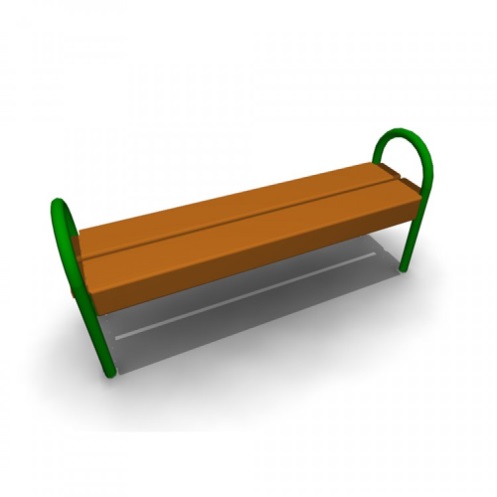 Скамья без спинки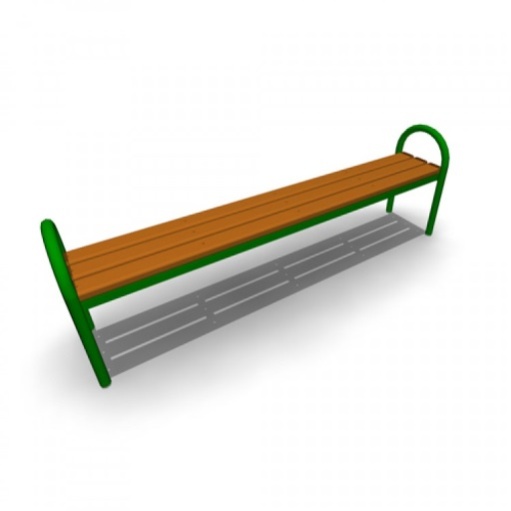 Скамья без спинки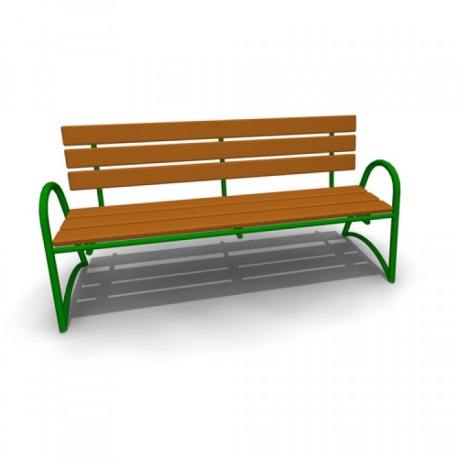 Скамья со спинкой Установка урнУстановка урн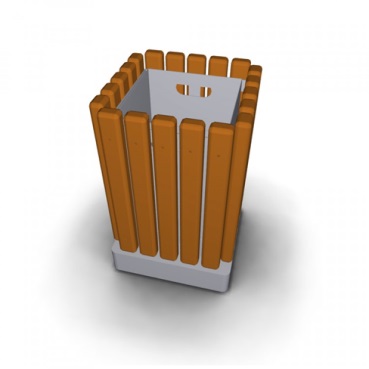 Урна металлическая «Деревянный декор»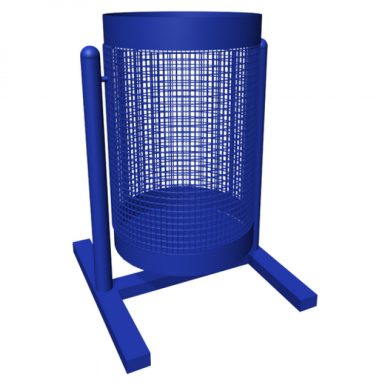 Урна для мусора Урна уличная  Вид работ Единица измерения Единичная расценка, руб. Строительство внутриквартального, дворового проезда1 кв. м 1273Ремонт внутриквартального, дворового проездас фрезерованием верхнего слоя и асфальтобетонным покрытием 1 кв. м 1086Строительство тротуара (пешеходной дорожки) с асфальтобетонным покрытием 1 кв. м 853Ремонт тротуара (пешеходной дорожки) с фрезерованием верхнего слоя и асфальтобетонным покрытием 1 кв. м 418Поднятие горловины колодца (без стоим.люка) Поднятие горловины колодца (со стоимостью люка) 1 шт. 3883 8141 Установка скамейки 1 шт. 302 Стоимость скамейки 1 шт. 7 554 Установка урны для мусора 1 шт. 124 Стоимость урны для мусора 1 шт. 3 100 О внесении изменений и дополнений в Решение Совета депутатов МО Чернопенское сельское поселение от 22.12.2016г. № 57( в редакции  решения от 26.01.2017г от 28.02.2017г № 9 от 30.03.2017 г. № 15 )КодНаименованиеСумма                                                                                                                                                                        (руб.)000 01 00 00 00 00 0000 000Источники внутреннего финансирования бюджета996 878000 01 02 00 00 00 0000 000Кредиты  кредитных организаций в валюте Российской Федерации622 000000 01 02 00 00 00 0000 700Получение  кредитов от кредитных организаций в валюте  Российской Федерации 622 000000 01 02 00 00 10 0000 710Получение  кредитов от кредитных организаций  бюджетами  сельских поселений в валюте  Российской Федерации 622 000000 01 05 00 00 00 0000 000Изменение остатков средств на счетах по учету средств бюджета374 878000 01 05 00 00 00 0000 500Увеличение остатков средств бюджетов-13 792 801000 01 05 02 00 00 0000 500Увеличение прочих остатков средств бюджетов-13 792 801000 01 05 02 01 00 0000 510Увеличение прочих остатков денежных средств бюджетов-13 792 801000 01 05 02 01 10 0000 510Увеличение прочих остатков денежных средств бюджетов  сельских поселений-13 792 801000 01 05 00 00 00 0000 600Уменьшение остатков средств бюджетов14 167 679000 01 05 02 00 00 0000 600Уменьшение прочих остатков средств бюджетов14 167 679000 01 05 02 01 00 0000 610Уменьшение прочих остатков денежных средств бюджетов14 167 679000 01 05 02 01 10 0000 610Уменьшение прочих остатков денежных средств бюджетов  сельских поселений14 167 679ИТОГО996 878       Наименование            Сумма                                                                                                                                 (тыс.руб.)Кредиты  кредитных организаций в валюте Российской Федерации:622,0получение кредитов от кредитных организаций бюджетами сельских поселений  в  валюте   Российской Федерации:622,0Приложение№  5 к решению совета депутатов Чернопенского сельского  поселения  Костромского муниципального района  от  № 57 от 22.12.2016  г.                      ( в редакции от  28.04.2017г.)Объем поступлений доходов в бюджет Чернопенского  сельского поселения 
на 2017 годОбъем поступлений доходов в бюджет Чернопенского  сельского поселения 
на 2017 годОбъем поступлений доходов в бюджет Чернопенского  сельского поселения 
на 2017 годОбъем поступлений доходов в бюджет Чернопенского  сельского поселения 
на 2017 годКод бюджетной классификацииКод бюджетной классификацииНаименование кодов классификации доходов бюджетовНа 28.04.2017г. рублейНАЛОГОВЫЕ  ДОХОДЫ10 622 685,001010200001000011010102000010000110Налог  на доходы физических лиц2 102 620,001010201001000011010102010010000110Налог на доходы физических лиц с доходов, источником которых является налоговый агент, за исключением доходов, в отношении которых исчисление и уплата налога осуществляются в соответствии со статьями 227, 2271 и 228 Налогового кодекса Российской Федерации1 872 120,001010202001000011010102020010000110Налог на доходы физических лиц с доходов, полученных от осуществления деятельности физическими лицами, зарегистрированными в качестве индивидуальных предпринимателей, нотариусов, занимающихся частной практикой, адвокатов, учредивших адвокатские кабинеты и других лиц, занимающихся частной практикой в соответствии со статьей 227 Налогового кодекса Российской Федерации25 500,001010203001000011010102030010000110Налог  на доходы физических лиц с доходов,полученных физическими лицами  в соответствии  со статьей 228 НК РФ204 000,001010204001000011010102040010000110Налог  на доходы физических лиц  в виде фиксированных авансовых платежей с доходов, полученных нерезидентами, ведущими трудовую деятельность по найму у граждан на основании патента в соответствии со ст. 227.1 НК РФ1 000,001030000000000000010300000000000000Налоги на товары (работы, услуги), реализуемые на территории Российской Федерации518 965,001030223001000011010302230010000110Доходы от уплаты акцизов на дизельное топливо, подлежащие распределению между бюджетами субъектов Российской Федерации и местными бюджетами с учетом установленных дифференцированных нормативов отчислений в местные бюджеты.180 458,001030224001000011010302240010000110Доходы от уплаты акцизов на моторные масла для дизельных и (или) карбюраторных (инжекторных) двигателей, подлежащие распределению между бюджетами субъектов Российской Федерации и местными бюджетами с учетом установленных дифференцированных нормативов отчислений в местные бюджеты1 643,001030225001000011010302250010000110Доходы от уплаты акцизов на автомобильный бензин, подлежащие распределению между бюджетами субъектов Российской Федерации и местными бюджетами с учетом установленных дифференцированных нормативов отчислений в местные бюджеты374 313,001030226001000011010302260010000110Доходы от уплаты акцизов на прямогонный бензин, подлежащие распределению между бюджетами субъектов Российской Федерации и местными бюджетами с учетом установленных дифференцированных нормативов отчислений в местные бюджеты-37 449,00 1050000000000000010500000000000000Налог    на совокупный доход910 600,001050101001000011010501010010000110Налог, взимаемый с налогоплательщиков, выбравших в качестве объекта налогообложения  доходы.148 600,001050102101000011010501021010000110Налог, взимаемый с налогоплательщиков, выбравших в качестве объекта налогообложения доходы, уменьшенные на величину расходов (в том числе минимальный налог, зачисляемый в бюджеты субъектов Российской Федерации)636 000,001050301001000011010503010010000110Единый сельскохозяйственный налог126 000,001060000000000000010600000000000000Налоги на  имущество7 084 000,001060103010000011010601030100000110Налог на имущество физических лиц, взимаемый по ставкам, применяемым к объектам налогообложения, расположенным в границах сельских  поселений326 000,001060603310000011010606033100000110Земельный налог с организаций, обладающих земельным участком, расположенным в границах сельских поселений3 240 000,00 10606043100000110 10606043100000110Земельный налог с физических лиц, обладающих земельным участком, расположенным в границах сельских поселений3 518 000,001080000000000000010800000000000000Государственная пошлина6 500,001080402001000011010804020010000110Государственная пошлина за совершение нотариальных действий должностными лицами органов местного самоуправления, уполномоченными в соответствии с законодательными актами Российской Федерации на совершение нотариальных действий .6 500,00НЕНАЛОГОВЫЕ   ДОХОДЫ917 000,001110000000000000011100000000000000ДОХОДЫ ОТ ИСПОЛЬЗОВАНИЯ ИМУЩЕСТВА, НАХОДЯЩЕГОСЯ В  ГОСУДАРСТВЕННОЙ И  МУНИЦИПАЛЬНОЙ СОБСТВЕННОСТИ630 000,001110904510000012011109045100000120Прочие поступления от использования имущества, находящегося в собственности сельских поселений (за исключением имущества муниципальных бюджетных и автономных учреждений, а также имущества муниципальных унитарных предприятий, в том числе казенных)630 000,001130000000000000011300000000000000ДОХОДЫ ОТ ОКАЗАНИЯ ПЛАТНЫХ УСЛУГ (РАБОТ) И КОМПЕНСАЦИИ ЗАТРАТ ГОСУДАРСТВА.285 000,001130206510000013011302065100000130Доходы, поступающие в порядке возмещения расходов, понесенных в связи с эксплуатацией имущества сельских поселений15 000,001130199510000013011301995100000130Прочие доходы от оказания платных услуг (работ) получателями средств бюджетов сельских поселений270 000,001165104002000014011651040020000140Денежные взыскания (штрафы), установленные законами субъектов Российской Федерации за несоблюдение муниципальных правовых актов, зачисляемые в бюджеты поселений2 000,00Итого собственных доходов:11 539 685,002020000000000000020200000000000000БЕЗВОЗМЕЗДНЫЕ ПОСТУПЛЕНИЯ ОТ ДРУГИХ БЮДЖЕТОВ БЮДЖЕТНОЙ СИСТЕМЫ РФ1 526 3902021500110000015120215001100000151Дотации бюджетам городских округов с внутригородским делением на выравнивание бюджетной обеспеченности4980002023511810000015120235118100000151Субвенции бюджетам сельских поселений на осуществление первичного воинского учета на территориях, где отсутствуют военные комиссариаты1887002023593010000015120235930100000151Субвенции бюджетам сельских поселений на государственную регистрацию актов гражданского состояния83002023999910000015120239999100000151Прочие субвенции бюджетам   сельских  поселений51002024001410000015120240014100000151Межбюджетные трансферты, передаваемые бюджетам сельских поселений из бюджетов муниципальных районов на осуществление части полномочий по решению вопросов местного значения в соответствии с заключенными соглашениями826290Межбюджетные трансферты, передаваемые бюджетам  сельских  поселений  на строительство (реконструкцию), ремонт и содержание автомобильных дорог общего пользования68480Межбюджетные трансферты  бюджетам  муниципальных  образований  на поддержку  государственных программ по формированию современной  городской  среды7578102040000000000000020400000000000000БЕЗВОЗМЕЗДНЫЕ ПОСТУПЛЕНИЯ ОТ НЕГОСУДАРСТВЕННЫХ ОРГАНИЗАЦИЙ100002040502010000018020405020100000180Поступления от денежных пожертвований, предоставляемых негосударственными  организациями получателям средств бюджетов сельских поселений100002070000000000000020700000000000000ПРОЧИЕ БЕЗВОЗМЕЗДНЫЕ ПОСТУПЛЕНИЯ950002070502010000018020705020100000180Поступления от денежных пожертвований, предоставляемых физическими лицами получателям средств бюджетов сельских поселений950002196001010000015121960010100000151Возврат прочих остатков субсидий, субвенций и иных межбюджетных трансфертов, имеющих целевое назначение, прошлых лет из бюджетов сельских поселений-274Итого безвозмездных поступлений1 631 116Всего доходов13 170 801Приложение № 6 к решению Совета депутатов  Чернопенского сельского поселения Костромского муниципального района  от № 57 от 22.12.2016г.( в редакции от 27.04.2017г )Приложение № 6 к решению Совета депутатов  Чернопенского сельского поселения Костромского муниципального района  от № 57 от 22.12.2016г.( в редакции от 27.04.2017г )Приложение № 6 к решению Совета депутатов  Чернопенского сельского поселения Костромского муниципального района  от № 57 от 22.12.2016г.( в редакции от 27.04.2017г )Приложение № 6 к решению Совета депутатов  Чернопенского сельского поселения Костромского муниципального района  от № 57 от 22.12.2016г.( в редакции от 27.04.2017г )Приложение № 6 к решению Совета депутатов  Чернопенского сельского поселения Костромского муниципального района  от № 57 от 22.12.2016г.( в редакции от 27.04.2017г )Приложение № 6 к решению Совета депутатов  Чернопенского сельского поселения Костромского муниципального района  от № 57 от 22.12.2016г.( в редакции от 27.04.2017г )Приложение № 6 к решению Совета депутатов  Чернопенского сельского поселения Костромского муниципального района  от № 57 от 22.12.2016г.( в редакции от 27.04.2017г )Приложение № 6 к решению Совета депутатов  Чернопенского сельского поселения Костромского муниципального района  от № 57 от 22.12.2016г.( в редакции от 27.04.2017г )Ведомственная структура , распределение бюджетных ассигнований по разделам, подразделам, целевым статьям и видам расходов классификации расходов бюджетов Российской Федерации бюджета Чернопенского  сельского поселения на 2017 годВедомственная структура , распределение бюджетных ассигнований по разделам, подразделам, целевым статьям и видам расходов классификации расходов бюджетов Российской Федерации бюджета Чернопенского  сельского поселения на 2017 годВедомственная структура , распределение бюджетных ассигнований по разделам, подразделам, целевым статьям и видам расходов классификации расходов бюджетов Российской Федерации бюджета Чернопенского  сельского поселения на 2017 годВедомственная структура , распределение бюджетных ассигнований по разделам, подразделам, целевым статьям и видам расходов классификации расходов бюджетов Российской Федерации бюджета Чернопенского  сельского поселения на 2017 годВедомственная структура , распределение бюджетных ассигнований по разделам, подразделам, целевым статьям и видам расходов классификации расходов бюджетов Российской Федерации бюджета Чернопенского  сельского поселения на 2017 годВедомственная структура , распределение бюджетных ассигнований по разделам, подразделам, целевым статьям и видам расходов классификации расходов бюджетов Российской Федерации бюджета Чернопенского  сельского поселения на 2017 годВедомственная структура , распределение бюджетных ассигнований по разделам, подразделам, целевым статьям и видам расходов классификации расходов бюджетов Российской Федерации бюджета Чернопенского  сельского поселения на 2017 годВедомственная структура , распределение бюджетных ассигнований по разделам, подразделам, целевым статьям и видам расходов классификации расходов бюджетов Российской Федерации бюджета Чернопенского  сельского поселения на 2017 годВедомственная структура , распределение бюджетных ассигнований по разделам, подразделам, целевым статьям и видам расходов классификации расходов бюджетов Российской Федерации бюджета Чернопенского  сельского поселения на 2017 годНаименованиеКод администратораРаздел, подразделРаздел, подразделЦелевая статьяЦелевая статьяВид расходовВид расходов Сумма, руб 28.04.2017г.Администрация Чернопенского  сельского поселения999Общегосударственные вопросы010001007 460 542,00Функционирование высшего должностного лица субъекта Российской Федерации и муниципального образования01020102597 000,00Расходы на выплаты по оплате труда работников органов местного самоуправления00200001100020000110597 000,00Расходы на выплаты персоналу в целях обеспечения функций государственными (муниципальными) органами, казенными учреждениями, органами управления внебюджетными фондами.100100597 000,00Функционирование Правительства Российской Федерации, высших исполнительных органов государственной власти субъектов Российской Федерации, местных администраций010401042 332 826,00Расходы на выплаты по оплате труда работников органов местного самоуправления002000011000200001101 862 500,00Расходы на выплаты персоналу в целях обеспечения функций государственными (муниципальными) органами, казенными учреждениями, органами управления внебюджетными фондами.1001001 862 500,00Расходы на обеспечение  функций органов   местного самоуправления 00200001900020000190465 226,00Расходы на выплаты персоналу в целях обеспечения функций государственными (муниципальными) органами, казенными учреждениями, органами управления внебюджетными фондами.10010010 000,00Закупка товаров, работ и услуг для государственных (муниципальных) нужд200200447 300,00Иные бюджетные ассигнования8008007 926,00Выполнение полномочий по составлению протоколов об административных правонарушениях002007209000200720905 100,00Закупка товаров, работ и услуг для государственных (муниципальных) нужд2002005 100,00Резервные фонды0111011110 000,00Резервные фонды местных администраций0700020500070002050010 000,00Иные бюджетные ассигнования80080010 000,00Другие общегосударственные вопросы011301134 520 716,00Государственная регистрация актов гражданского состояния002005930300200593038 300,00Закупка товаров, работ и услуг для государственных (муниципальных) нужд2002008 300,00Содержание и обслуживание казны сельского поселения090002100009000210002 905 058,00Закупка товаров, работ и услуг для государственных (муниципальных) нужд2002002 905 058,00Выполнение  других обязательств государства092002030009200203003 183,00Иные бюджетные ассигнования8008003 183,00Расходы на обеспечение  деятельности (оказания услуг) подведомственных  учреждений ( МКУ «ЦБ Чернопенского сельского поселения»)093000059009300005901 535 175,00Расходы на выплаты персоналу в целях обеспечения функйий государственными (муниципальными) органами, казенными учреждениями, органами управления внебюджетными фондами.1001001 054 734,00Закупка товаров, работ и услуг для государственных (муниципальных) нужд200200474 300,00Иные бюджетные ассигнования8008006 141,00Межбюджетные трансферты бюджетам муниципальных районов из бюджетов поселений и межбюджетные трансферты бюджетам поселений из бюджетов муниципальных районов на осуществление части полномочий по решению вопросов местного значения в соответствии с заключенными соглашениями52100Д060052100Д060069 000,00Межбюджетные трансферты  50050069 000,00Национальная оборона02000200311 042,00Мобилизационная и вневойсковая подготовка02030203311 042,00Осуществление первичного воинского учета на территориях, где отсутствуют военные комиссариаты00200511800020051180188 700,00Расходы на выплаты персоналу в целях обеспечения функйий государственными (муниципальными) органами, казенными учреждениями, органами управления внебюджетными фондами.100100188 700,00Расходы на выплаты по оплате труда работников органов местного самоуправления00200001100020000110121 700,00Расходы на выплаты персоналу в целях обеспечения функций государственными (муниципальными) органами, казенными учреждениями, органами управления внебюджетными фондами.100100121 700,00Расходы на обеспечение  функций органов   местного самоуправления 00200001900020000190642,00Закупка товаров, работ и услуг для государственных (муниципальных) нужд200200642,00Национальная безопасность и правоохранительная деятельность0300030020 000,00Защита населения и территории от чрезвычайных ситуаций природного и техногенного характера, гражданская оборона0309030910 000,00Предупреждение и ликвидация последствий чрезвычайных ситуаций и стихийных бедствий природного и техногенного характера2180020100218002010010 000,00Закупка товаров, работ и услуг для государственных (муниципальных) нужд20020010 000,00Обеспечение пожарной безопасности0310031010 000,00Обеспечение пожарной безопасности2020026700202002670010 000,00Закупка товаров, работ и услуг для государственных (муниципальных) нужд20020010 000,00Национальная экономика040004001 839 546,00Дорожное хозяйство (дорожные фонды)040904091 675 546,00Содержание автомобильных дорог и инженерных сооружений на них в границах городских округов и поселений в рамках благоустройства3150020300315002030071 289,00Закупка товаров, работ и услуг для государственных (муниципальных) нужд20020068 480,00Иные бюджетные ассигнования8008002 809,00Муниципальный  дорожный  фонд31500205003150020500593 844,00Закупка товаров, работ и услуг для государственных (муниципальных) нужд200200593 844,00Реализация мероприятий муниципальных программ формирования современной городской среды за счет средств федерального и областного бюджета  79500R5550  79500R5550 757 810,00 Закупка товаров, работ и услуг для государственных (муниципальных) нужд200200757 810,00 Реализация мероприятий муниципальных программ формирования современной городской среды за счет средств бюджета сельского поселения 7950031000  7950031000 252 603,00 Закупка товаров, работ и услуг для государственных (муниципальных) нужд200200252 603,00 Другие вопросы в области национальной экономики04120412164 000,00Мероприятия по землеустройству и землепользованию34000203103400020310150 000,00Закупка товаров, работ и услуг для государственных (муниципальных) нужд200200150 000,00Межбюджетные трансферты бюджетам муниципальных районов из бюджетов поселений и межбюджетные трансферты бюджетам поселений из бюджетов муниципальных районов на осуществление части полномочий по решению вопросов местного значения в соответствии с заключенными соглашениями52100Д060052100Д060014 000,00Межбюджетные трансферты  50050014 000,00Жилищно-коммунальное хозяйство050005001 704 638,00Жилищное хозяйство05010501234 230,00Мероприятия в области жилищного хозяйства3600020410360002041060 000,00Закупка товаров, работ и услуг для государственных (муниципальных) нужд20020060 000,00Капитальный ремонт муниципального жилого фонда36000204203600020420174 230,00Закупка товаров, работ и услуг для государственных (муниципальных) нужд200200174 230,00Коммунальное хозяйство05020502270 408,00Мероприятия в области  коммунального хозяйства36100205103610020510270 408,00Закупка товаров, работ и услуг для государственных (муниципальных) нужд200200269 000,00Иные бюджетные ассигнования8008001 408,00Благоустройство050305031 200 000,00Уличное освещение60000202106000020210683 000,00Закупка товаров, работ и услуг для государственных (муниципальных) нужд200200683 000,00Озеленение60000202206000020220232 000,00Закупка товаров, работ и услуг для государственных (муниципальных) нужд200200232 000,00Межбюджетные трансферты бюджетам муниципальных районов из бюджетов поселений и межбюджетные трансферты бюджетам поселений из бюджетов муниципальных районов на осуществление части полномочий по решению вопросов местного значения в соответствии с заключенными соглашениями52100Д060052100Д06000,00Межбюджетные трансферты  5005000,00Общее образование070207020,00Межбюджетные трансферты бюджетам муниципальных районов из бюджетов поселений и межбюджетные трансферты бюджетам поселений из бюджетов муниципальных районов на осуществление части полномочий по решению вопросов местного значения в соответствии с заключенными соглашениями52100Д060052100Д06000,00Межбюджетные трансферты  5005000,00Другие вопросы в области образования070907094 500,00Проведение  мероприятий для детей  и молодежи.436002090043600209004 500,00Социальное обеспечение и иные выплаты населению3003004 500,00Культура, кинематография080008002 163 778,00Культура080108012 163 778,00Расходы на обеспечение деятельности (оказание услуг) подведомственных учреждений     ( МКУ ЦКМ     " Сухоноговский" Костромского муниципального района Костромской области.)440000059044000005901 974 278,00Расходы на выплаты персоналу в целях обеспечения функйий государственными (муниципальными) органами, казенными учреждениями, органами управления внебюджетными фондами.1001001 719 200,00Закупка товаров, работ и услуг для государствееных (муниципальных) нужд200200210 200,00Иные бюджетные ассигнования80080044 878,00Расходы на обеспечение деятельности (оказание услуг) подведомственных учреждений за счет  доходов от предоставленных  платных услуг  ( МКУ ЦКМ     " Сухоноговский" Костромского муниципального района Костромской области.)44000006914400000691189 500,00Расходы на выплаты персоналу в целях обеспечения функйий государственными (муниципальными) органами, казенными учреждениями, органами управления внебюджетными фондами.10010063 000,00Закупка товаров, работ и услуг для государствееных (муниципальных) нужд200200126 500,00Социальная политика1000100061 000,00Пенсионное обеспечение1001100161 000,00Доплаты к пенсиям государственных служащих субъектов РФ и муниципальных служащих5050083100505008310061 000,00Социальное обеспечение и иные выплаты населению30030061 000,00Физическая культура и спорт11001100602 633,00Физическая культура11011101602 633,00Расходы на обеспечение деятельности (оказание услуг) подведомственных учреждений  ( МКУ  "СЦ  им.А.И. Шелюхина ")48200005904820000590602 633,00Расходы на выплаты персоналу в целях обеспечения функций государственными (муниципальными) органами, казенными учреждениями, органами управления внебюджетными фондами.100100475 400,00Закупка товаров, работ и услуг для государственных (муниципальных) нужд20020058 930,00Социальное обеспечение и иные выплаты населению30030050 000,00Иные бюджетные ассигнования80080018 303,00 ИТОГО ИТОГО ИТОГО ИТОГО ИТОГО ИТОГО ИТОГО ИТОГО14 167 679,00Об утверждении Положения о проверке достоверности и полноты сведений о доходах, об имуществе и обязательствах имущественного характера, представляемых депутатами  Совета депутатов Чернопенского сельского поселения Костромского муниципального района Костромской области соблюдения ими требований к должностному поведениюО составе комиссии муниципального образования Чернопенское сельское поселение Костромского муниципального района Костромской области по контролю за достоверностью сведений о доходах, расходах, об имуществе и обязательствах имущественного характера, представляемых депутатами,  и соблюдения ими ограничений, запретов, требований о предотвращении или урегулировании конфликта интересов, исполнения обязанностей, которые установлены Федеральным законом от 25 декабря 2008 года № 273-ФЗ  «О противодействии коррупции» и другими федеральными законами «О внесении изменений и дополнений в Устав муниципального образования Чернопенское сельское поселение Костромского муниципального района Костромской области» 